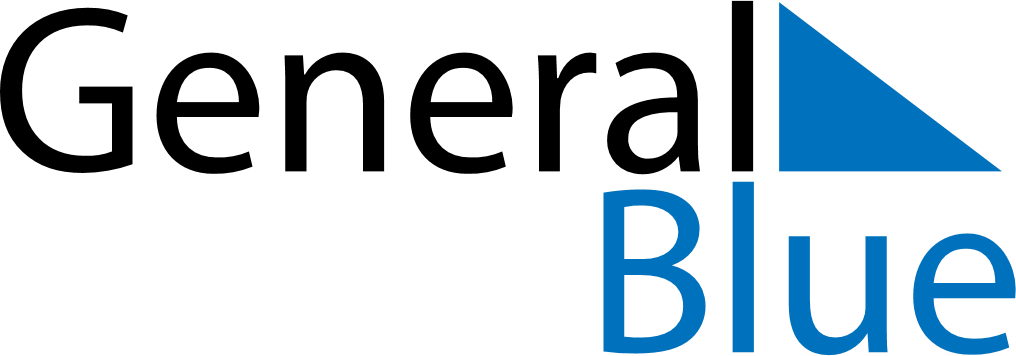 Daily PlannerMarch 29, 2020 - April 4, 2020Daily PlannerMarch 29, 2020 - April 4, 2020Daily PlannerMarch 29, 2020 - April 4, 2020Daily PlannerMarch 29, 2020 - April 4, 2020Daily PlannerMarch 29, 2020 - April 4, 2020Daily PlannerMarch 29, 2020 - April 4, 2020Daily Planner SundayMar 29MondayMar 30TuesdayMar 31WednesdayApr 01ThursdayApr 02 FridayApr 03 SaturdayApr 04MorningAfternoonEvening